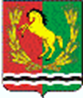   СОВЕТ ДЕПУТАТОВ МУНИЦИПАЛЬНОГО ОБРАЗОВАНИЯ КУТЛУЕВСКИЙ СЕЛЬСОВЕТ  АСЕКЕЕВСКОГО  РАЙОНА ОРЕНБУРГСКОЙ ОБЛАСТИЧЕТВЕРТОГО СОЗЫВАРЕШЕНИЕ 13. 12.2022                                                                                               № 73Об утверждении Реестра муниципальной собственности муниципального образования  Кутлуевский сельсовет по состоянию на 01.02. 2023 года	В соответствии с Федеральным законом от 06.10.2003 № 131-ФЗ «Об общих принципах организации местного самоуправления в Российской Федерации», Уставом муниципального образования  Кутлуевский сельсовет и на основании Порядка формирования и ведения Реестра муниципальной собственности Кутлуевского сельсовета, утвержденного решением Советом депутатов  от 23.11.2018 № 101, Совет депутатов РЕШИЛ: 	1. Утвердить прилагаемый Реестр муниципальной собственности муниципального образования  Кутлуевский   сельсовет по состоянию на 01.02. 2023 года.	2. Настоящее решение вступает в силу после дня его официального обнародования   .Председатель Совета депутатов                                             С.Д.АхметшинаРЕЕСТР
муниципального имущества муниципального образования Кутлуевский сельсовет, Асекеевского района, Оренбургской области.по состоянию на 01 февраля  2023г.
Раздел 1.  Сведения о недвижимом имуществе         Подраздел 1.1. Сведения о земельных участкахПодраздел 1.2. Сведения о зданиях, сооружениях, объектах незавершенного строительства Подраздел 1.3. Сведения      о жилых, нежилых помещениях Раздел 2. Сведения о движимом имуществе.Подраздел 2.1. Сведения об акциях  Подраздел 2.2. Сведения о долях (вкладах) в уставных (складочных) капиталах хозяйственных обществ и товариществПодраздел 2.3. Сведения об ином движимом имуществе.Раздел 3. Сведения о муниципальных унитарных предприятиях, муниципальных учреждениях, хозяйственных обществах, товариществах, акции, доли (вклады) в уставном (складочном) капитале которых принадлежат муниципальным образованиям, иных юридических лицах, в которых муниципальное образование является учредителем (участником).№ разделаНаименование раздела1.Раздел 1. Сведения о недвижимом имуществе                          Подраздел 1.1. Сведения о земельных участках                       Подраздел 1.2. Сведения о зданиях, сооружениях, объектах незавершенного строительства Подраздел 1.3. Сведения о жилых, нежилых помещениях               2.Раздел 2. Сведения о движимом имуществе и иных правах Подраздел 2.1. Сведения об акциях.  Подраздел 2.2. Сведения о долях (вкладах) в уставных (складочных) капиталах хозяйственных обществ и товариществ.Подраздел 2.3. Сведения об ином  движимом имуществе.3.Раздел 3. Сведения о муниципальных унитарных предприятиях, муниципальных учреждениях, хозяйственных обществах, товариществах, акции, доли (вклады) в уставном (складочном) капитале которых принадлежат муниципальным образованиям, иных юридических лицах, в которых муниципальное образование является учредителем (участником).№п/пНаименование недвижимого имуществаАдрес (местоположение) недвижимого имуществаКадастровый номер муниципального недвижимого имуществаПлощадь, протяженность и (или) иные параметры, характеризую-щие физические свойства недвижимого имуществаСведения о балансовой стоимости недвижимого имущества и начисленной амортизации (износе)Сведения о кадастровой стоимости  недвижимого имуществаДаты возникновения и прекращения права муниципальной собственности на недвижимое имуществоРеквизиты документов-оснований возникновения (прекращения) права муниципальной собственности на недвижимое имуществоСведения о правообладателе муниципального недвижимого имуществаСведения об установленных в отношении муниципального недвижимого имущества ограничениях (обременениях) с указанием основания и даты их возникновения и прекращения.12345678910111.Земельный участок Расположен в северной  части Асекеевского районного кадастрового квартала 56:05:100600456:05:1006004:42 631175кв.м.5768939.5Зарегистрировано право собственности30.06.2018Выписка из единого государственного реестра недвижимости об основных характеристиках и зарегистрированных правах на объект недвижимости №56:05:1006004:42-56/003/2017-1 от 30.06.2017МО Кутлуевский сельсовет2Земельный участок Расположен в северной  части и северо-восточной части Асекеевского районного кадастрового квартала 56:05:100600456:05:1006004:41708825 кв.м.6478660.5Зарегистрировано право собственности30.06.2018Выписка из единого государственного реестра недвижимости об основных характеристиках и зарегистрированных правах на объект недвижимости №56:05:1006004:41-56/003/2017-1 от 30.06.2017МО Кутлуевский сельсовет3Земельный участок Расположен в юго-западной части Асекеевского районного кадастрового квартала 56:05:100800156:05:1008001:83440000 кв.м.4021600Зарегистрировано право собственности30.06.2018Выписка из единого государственного реестра недвижимости об основных характеристиках и зарегистрированных правах на объект недвижимости №56:05:1008001:83-56/003/2017-1 от 30.06.2017МО Кутлуевский сельсовет4Земельный участок Расположен в северной  части и северо-западной части Асекеевского районного кадастрового квартала 56:05:100600456:05:1006004:46670000 кв.м.5721800Зарегистрировано право собственности14.02.2019Выписка из единого государственного реестра недвижимости об основных характеристиках и зарегистрированных правах на объект недвижимости №56:05:1006004:46-56/012/2019-1 от 14.02.2019МО Кутлуевский сельсовет5Земельный участок для обслуживания и эксплуатации внутрипоселковых дорогс. Ивановка ул. Центральная Асекеевского района, Оренбургской обл.56:05:0000000:823	142600 кв.м.Зарегистрировано право муниципальной собственности 11.07.2014Свидетельство о государственной регистрации права собственности 56-АВ № 405583 от 11.07.2014г..МО Кутлуевский сельсовет6Земельный участок для обслуживания и эксплуатации внутрипоселковых дорогс. Ивановка ул. Заречная Асекеевского района, Оренбургской обл.56:05:1002001:158	3600 кв.м.Зарегистрировано право муниципальной собственности 11.07.2014Свидетельство о государственной регистрации права собственности 56-АВ № 405586 от 11.07.2014г..МО Кутлуевскийссельсовет7Земельный участок для обслуживания и эксплуатации внутрипоселковых дорогс. Кутлуево ул. АхметшинаАсекеевского района, Оренбургской обл.56:05:1001001:4296235кв.м.Зарегистрировано право муниципальной собственности 11.07.2014Свидетельство о государственной регистрации права собственности 56-АВ № 405585 от 11.07.2014г..МО Кутлуевский сельсовет8Земельный участок для обслуживания и эксплуатации внутрипоселковых дорогс. Кутлуево ул. МатвеевскаяАсекеевского района, Оренбургской обл.56:05:1001001:4284550кв.м.Зарегистрировано право муниципальной собственности 11.07.2014Свидетельство о государственной регистрации права собственности 56-АВ № 405584 от 11.07.2014г..МО Кутлуевский сельсовет9Земельный участок для обслуживания и эксплуатации внутрипоселковых дорогс. Кутлуево ул. ШарафееваАсекеевского района, Оренбургской обл.56:05:1001001:48812748кв.м.-369774,73Зарегистрировано право муниципальной собственности 21.01.2022Выписка  из ЕГРН56:05:1001001:488-56/111/2022-1 от 21.01.2022МО Кутлуевский сельсовет10Земельный участок для обслуживания и эксплуатации внутрипоселковых дорогс. Кутлуево ул. Габбасова Асекеевского района, Оренбургской обл.56:05:0000000:158517075 кв.м.-2162105,68Зарегистрировано право муниципальной собственности 22.01.2022Выписка из ЕГРН от 22.01.2022 , соб-ть 56:05:0000000:1585-56/111/2022-1МО Кутлуевский сельсовет11Земельный участок для обслуживания и эксплуатации внутрипоселковых дорогс. Кутлуево ул. Ганиева Асекеевского района, Оренбургской обл.56:05:1001001:7532074 кв.мВыписка из ЕГРН от 09.03.2022, соб-ть 56:05:1001001:753-56/111/2022-1МО Кутлуевский сельсовет12Земельный участок для обслуживания и эксплуатации внутрипоселковых дорогс. Кутлуево ул. Ганиева Асекеевского района, Оренбургской обл.56:05:1001001:755302 кв.мВыписка из ЕГРН от 09.03.2022, соб-ть 56:05:1001001:755-56/111/2022-1МО Кутлуевский сельсовет13Земельный участок для обслуживания и эксплуатации внутрипоселковых дорогс. Кутлуево ул. Южная Асекеевского района, Оренбургской обл.2272 мЗакон Оренбургской области от15  мая  2012  года N 843/235-V-ОЗ
Об утверждении дополнительного  перечня имущества муниципальной собственности Асекеевского района,передаваемого в собственность вновь образованных поселений,находящихся на территории Асекеевского района»МО Кутлуевский сельсовет14Земельный участок для обслуживания и эксплуатации внутрипоселковых дорогПереулокс. Кутлуево ул. Рабочая Асекеевского района, Оренбургской обл.400 мЗакон Оренбургской области от15  мая  2012  года N 843/235-V-ОЗ
Об утверждении дополнительного  перечня имущества муниципальной собственности Асекеевского района,передаваемого в собственность вновь образованных поселений,находящихся на территории Асекеевского района»МО Кутлуевский сельсовет15Земельный участок для обслуживания и эксплуатации внутрипоселковых дорогПереулокс. Кутлуево ул. Просторная Асекеевского района, Оренбургской обл.400 мЗакон Оренбургской области от15  мая  2012  года N 843/235-V-ОЗ
Об утверждении дополнительного  перечня имущества муниципальной собственности Асекеевского района,передаваемого в собственность вновь образованных поселений,находящихся на территории Асекеевского района»МО Кутлуевский сельсовет16Земельный участок для размещения стелыс. Ивановка Асекеевского района, Оренбургской обл56:05:1001001:4873417 кв.м-479 780Дата внесения номера в государственный  кадастр не-движимости № 56/16-324684 от10.06.2016МО Кутлуевский сельсовет17Земельный участок для размещения кладбищас. КутлуевоАсекеевского района, Оренбургской обл56:05:0000000:158844256кв.м-5603874,02Зарегистрировано право муниципальной собственности 22.01.2022Выписка из ЕГРН от 22.01.2022 , соб-ть 56:05:0000000:1588-56/111/2022-1МО Кутлуевский сельсовет18Земельный участок для размещения кладбищас. Ивановка Асекеевского района, Оренбургской обл56:05:0000000:229515260кв.м1932283,02Зарегистрировано право муниципальной собственности 22.01.2022Выписка из ЕГРН от 22.01.2022 , соб-ть 56:05:0000000:2295-56/111/2022-1МО Кутлуевский сельсовет№п/пНаименование недвижимого имуществаАдрес (местоположение) недвижимого имуществаКадастровый номер муниципального недвижимого имуществаПлощадь, протяженность и (или) иные параметры, характеризую-щие физические свойства недвижимого имуществаСведения о балансовой стоимости недвижимого имущества и начисленной амортизации (износе)Сведения о кадастровой стоимости  недвижимого имуществаДаты возникновения и прекращения права муниципальной собственности на недвижимое имуществоРеквизиты документов-оснований возникновения (прекращения) права муниципальной собственности на недвижимое имуществоСведения о правообладателе муниципального недвижимого имуществаСведения об установленных в отношении муниципального недвижимого имущества ограничениях (обременениях) с указанием основания и даты их возникновения и прекращения.12345678910111Сельский дом культурыс. Кутлуево, ул.Центральная, дом 4 Асекеевского района, Оренбургской обл.№56-56-06/001/2010-394868,5кв.м1001813,0020 616 24412.03.2010г.Свидетельство о государственной регистрации права собственности 56-АБ 012907  от 12.03.2010гМО Кутлуевский сельсовет2Административное зданиес. Кутлуево., ул. Центральная, 6Асекеевского района, Оренбургской обл.№56-56-06/001/2010-39539,9 кв.м.193365,0716 23012.03.2010г.Свидетельство о государственной регистрации права собственности 56-АБ 012908  от 12.03.2010гМО Кутлуевский сельсовет3Сооружение (внутрипоселковая дорога)  с. Ивановка ул. Центральная Асекеевского района, Оренбургской обл56:05:0000000:8202370 м0Зарегистрировано право муниципальной собственности 25.04.2014Свидетельство о государственной регистрации права собственности 56-АВ № 312268 от 25.04.2014МО Кутлуевский сельсовет4Сооружение (внутрипоселковая дорога)  с. Ивановка ул. Заречная Асекеевского района, Оренбургской обл.56:05:1002001:157	840.м.0Зарегистрировано право муниципальной собственности 25.04.2014Свидетельство о государственной регистрации права собственности 56-АВ № 312266 от 25.04.2014МО Кутлуевский сельсовет5Сооружение (внутрипоселковая дорога)  с. Кутлуево ул. Ахметшина Асекеевского района, Оренбургской обл.56:05:1001001:427  835 м 0Зарегистрировано право муниципальной собственности 25.04.2014Свидетельство о государственной регистрации права собственности 56-АВ № 312265 от 25.04.2014МО Кутлуевский сельсовет6Сооружение (внутрипоселковая дорога)  с. Кутлуево ул. Матвеевская Асекеевского района, Оренбургской обл.56:05:1001001:425  985 м0Зарегистрировано право муниципальной собственности 25.04.2014Свидетельство о государственной регистрации права собственности 56-АВ № 312267 от 25.04.2014МО Кутлуевский сельсовет7Сооружение (внутрипоселковая дорога)  с. Кутлуево ул. Шарафеева Асекеевского района, Оренбургской обл.56:05:1001001:4901878 м0Зарегистрировано право муниципальной собственности 29.12.2021Выписка из ЕГРН от29.12.2021 гСобственность56:05:1000000:1600-56/111/2021-1МО Кутлуевский сельсовет8Сооружение (внутрипоселковая дорога)  с. Кутлуево ул. ГаббасоваАсекеевского района, Оренбургской обл.56:05:1000000:16002114 м0Зарегистрировано право муниципальной собственности 29.12.2021Выписка из ЕГРН от29.12.2021 гСобственность56:05:1000000:490-56/111/2021-1МО Кутлуевский сельсовет9Сооружение (внутрипоселковая дорога)  с. Кутлуево ул. Ганиева Асекеевского района, Оренбургской обл.56:05:1001001:750506мЗарегистрировано право муниципальной собственности 21.01.2022  гВыписка из ЕГРН от 21.01.2022гСоб-ть 56:05:1001001:750-56/111/2022-1	МО Кутлуевский сельсовет10Сооружение (внутрипоселковая дорога)  с. Кутлуево ул. Южная Асекеевского района, Оренбургской обл.56:05:0000000:24862172мЗарегистрировано право муниципальной собственности 31.01.2022  гВыписка из ЕГРН от 31.01.2022гСоб-ть 56:05:0000000:2486-56/111/2022-1	МО Кутлуевский сельсовет11Сооружение (внутрипоселковая дорога)  с. Кутлуево ул. Рабочая Асекеевского района, Оренбургской обл.56:05:0000000:2485400мЗарегистрировано право муниципальной собственности 31.01.2022  гВыписка из ЕГРН от 31.01.2022гСоб-ть 56:05:0000000:2485-56/111/2022-1	МО Кутлуевский сельсовет12Сооружение (внутрипоселковая дорога)  с. Кутлуево ул. Просторная Асекеевского района, Оренбургской обл.56:05:0000000:2487400мЗарегистрировано право муниципальной собственности 31.01.2022  гВыписка из ЕГРН от 31.01.2022гСоб-ть 56:05:0000000:2487-56/111/2022-1	МО Кутлуевский сельсовет13Сооружение вероисповедальное мусульманское кладбище  с. Кутлуево Асекеевского района Оренбургской области56:05:0000000:247644256 кв.мЗарегистрировано право муниципальной собственности 21.01.2022  гВыписка из ЕГРН от 21.01.2022гСоб-ть 56:05:0000000:2476-56/111/2022-1	14Сооружение вероисповедальное православное кладбищес.ИвановкаАсекеевского района, Оренбургской обл.56:05:0000000:2474	15260 кв.мЗарегистрировано право муниципальной собственности 21.01.2022  гВыписка из ЕГРН от 21.01.2022гСоб-ть 56:05:0000000:2474-56/111/2022-1	15Сооружение стелас. Ивановка Асекеевского района, Оренбургской обл56:05:1001001:48913 кв.м0Дата внесения номера в государственный  кадастр не-движимости 56/16-403950 от21.07.2016МО Кутлуевский сельсовет16Сооружение мостс. Кутлуево Асекеевского района, Оренбургской облЗакон Оренбургской области от15  мая  2012  года N 843/235-V-ОЗ
Об утверждении дополнительного  перечня имущества муниципальной собственности Асекеевского района,передаваемого в собственность вновь образованных поселений,находящихся на территории Асекеевского района»МО Кутлуевский сельсовет17Сооружение мостс. Кутлуево Асекеевского района, Оренбургской облЗакон Оренбургской области от15  мая  2012  года N 843/235-V-ОЗ
Об утверждении дополнительного  перечня имущества муниципальной собственности Асекеевского района,передаваемого в собственность вновь образованных поселений,находящихся на территории Асекеевского района»МО Кутлуевский сельсовет18Сооружение мостс. Кутлуево Асекеевского района, Оренбургской облЗакон Оренбургской области от15  мая  2012  года N 843/235-V-ОЗ
Об утверждении дополнительного  перечня имущества муниципальной собственности Асекеевского района,передаваемого в собственность вновь образованных поселений,находящихся на территории Асекеевского района»МО Кутлуевский сельсовет19Сооружение мостс. Кутлуево Асекеевского района, Оренбургской облЗакон Оренбургской области от15  мая  2012  года N 843/235-V-ОЗ
Об утверждении дополнительного  перечня имущества муниципальной собственности Асекеевского района,передаваемого в собственность вновь образованных поселений,находящихся на территории Асекеевского района»МО Кутлуевский сельсовет20Сооружение мостс. Ивановка Асекеевского района, Оренбургской облЗакон Оренбургской области от15  мая  2012  года N 843/235-V-ОЗ
Об утверждении дополнительного  перечня имущества муниципальной собственности Асекеевского района,передаваемого в собственность вновь образованных поселений,находящихся на территории Асекеевского района»МО Кутлуевский сельсовет21Сооружение мостс.  Ивановка Асекеевскогорайона, Оренбургской облЗакон Оренбургской области от15  мая  2012  года N 843/235-V-ОЗ
Об утверждении дополнительного  перечня имущества муниципальной собственности Асекеевского района,передаваемого в собственность вновь образованных поселений,находящихся на территории Асекеевского района»МО Кутлуевскийсельсовет№п/пНаименование движимого имуществаСведения  о балансовой стоимости движимого имущества и начисленной амортизации (износе)Даты возникновения и прекращения права муниципальной собственности на движимое имуществоРеквизиты документов-оснований возникновения (прекращения) права муниципальной  собственности на движимое имуществоСведения о правообладателе муниципального движимого имуществаСведения об установленных в отношении муниципального движимого имущества ограничениях (обременениях) с указанием основания и даты их возникновения и прекращенияНаименование акционерного общества-эмитента, его ОГРНКоличество акций, выпущенных АО (количество привилегированных акций), размер доли в уставном капитале, принадлежащей муниципальному образованию в %Номинальная стоимость акций12345678910№п/пНаименование движимого имуществаСведения  о балансовой стоимости движимого имущества и начисленной амортизации (износе)Даты возникновения и прекращения права муниципальной собственности на движимое имуществоРеквизиты документов-оснований возникновения (прекращения) права муниципальной  собственности на движимое имуществоСведения о правообладателе муниципального движимого имуществаСведения об установленных в отношении муниципального движимого имущества ограничениях (обременениях) с указанием основания и даты их возникновения и прекращенияНаименование хозяйственного общества, товарищества, его ОГРНРазмер уставного (складочного) капитала хозяйственного общества, товарищества и доли муниципального образования в уставном (складочном) капитале в %1№п/пНаименование движимого имуществаСведения  о балансовой стоимости движимого имущества и начисленной амортизации (износе) рубДаты возникновения и прекращения права муниципальной собственности на движимое имуществоРеквизиты документов-оснований возникновения (прекращения) права муниципальной  собственности на движимое имуществоСведения о правообладателе муниципального движимого имуществаСведения об установленных в отношении муниципального движимого имущества ограничениях (обременениях) с указанием основания и даты их возникновения и прекращения1АвтомобильПриора451300,027.12.2013Паспорт технического средства 56 15 №543865Администрация муниципального образования27.12.20132 (спецавтомобиль)778779,401.07.2013Свидетельство о регистрации ТС6335 №654383Администрация муниципального образования01.07.20133Автомобиль ВАЗ 2170480000,00200256СЕ 886331Администрация муниципального образования2002№ п\пПолное наименование и организационно-правовая форма юридического лицаАдрес (местонахождение)ОГРН и дата государственной регистрацииРеквизиты документа – основания создания юридического лица (участия муниципального образования в создании (уставном капитале) юридического лица)Размер уставного фонда (для муниципальных унитарных предприятий)Размер доли, принадлежащей муниципальному образованию в уставном (складочном) капитале, в % (для хозяйственных обществ и товариществ)Данные о балансовой и остаточной стоимости основных средств (фондов) (для муниципальных учреждений и муниципальных унитарных предприятий)Среднесписочная численность работников (для муниципальных учреждений и муниципальных унитарных предприятий)123456789